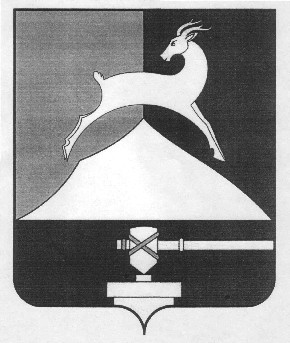 Администрация Усть-Катавского городского округаЧелябинской областиПОСТАНОВЛЕНИЕОт 23.09.2020 г.					                                 № 1242О внесение изменений в постановление администрации Усть-Катавскогогородского округа от 10.06.2015г. № 705«Об утверждении мест уличной   торговли с автомашин на территорииУсть-Катавского городского округа»На основании статьи 15 Федерального Закона от 06.10. 2003 года № 131-ФЗ «Об общих принципах организации местного самоуправления в Российской Федерации», Устава Усть-Катавского городского округа,администрация Усть-Катавского городского округа ПОСТАНОВЛЯЕТ:	1. Внести изменения в  постановление администрации Усть-Катавского городского округа от 10.06.2015г. № 705 «Об утверждении мест уличной   торговли с автомашин на территории Усть-Катавского городского округа»:1.1 пункт 2 изложить в новой редакции «2.Организация мест уличной торговли  с автомашин, сбор платы за торговое место на территории Усть-Катавского городского округа возложить на Муниципальное унитарное предприятие «Городская служба благоустройства» (Ремесленников А.М.)».1.2 пункт 3 изложить в новой редакции «3.Муниципальному унитарному  предприятию «Городская служба благоустройства» (Ремесленников А.М.)   согласно утвержденных схем мест уличной  торговли с автомашин обеспечить их ежедневную санитарную очистку».2.Начальнику общего отдела администрации Усть-Катавского городского округа Толоконниковой О.Л. обнародовать на информационном стенде и разместить на официальном сайте администрации Усть-Катавского городского округа (www.ukgo.su) данное постановление.           3. Контроль за исполнением настоящего постановления возложить на заместителя главы Усть-Катавского городского округа – начальника Управления имущественных  и земельных отношений Гриновского Я.В.Глава Усть-Катавского городского округа                                                                            С.Д.Семков